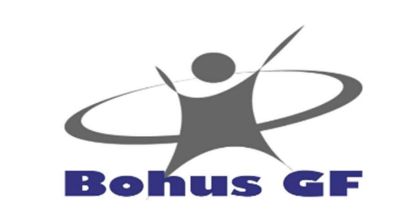 Mötesprotokoll från Bohus Gymnastikförenings styrelsemöte – 6 november 2023Mötet genomfört i Bohusskolans aula.Närvarande:
Therese Dahl (ordförande)
Linn Corneliusson (vice ordförande)
Lennart Dahl (kassör)
Karin Lans (sekreterare)
Clara Corneliusson 
Ludvig Dahl 
Michael Kjellkvist
Beatrice Rigdahl (föräldragruppen)Mötets öppnandeTherese öppnade mötet och hälsade alla välkomna. JusteringMichael valdes till justerare. Föregående protokollFöregående protokoll lästes upp. RapporterEkonomisk rapport: 
Intäkter – Medlemsavgift 159463 kr, Bidrag 205540 kr, Försäljning -6700 kr (betalt idrottsrabatten), Sponsring 2377 kr, Idrottsrabatten 70425 kr, Avslutningar 4791 kr, Övriga intäkter 5185 kr. Totalt 441081 kr.
Utgifter – Arvode 134275 kr (lite högre då vi har tre ledare på upplärning), Material 67403 kr, Avgifter 16409 kr, Utbildning 2522 kr, Diverse 7220 kr, Hyra 3939 kr. Totalt 246807 kr.
Sammanlagt netto är plus 194274 kr.Föräldragruppen:
Det fanns inget att framföra från föräldragruppen.Ledargruppen:
Vi har köpt in nya redskap, bla en ny bom. Ledarpärmen i salen finns inte kvar utan allt ska finnas på laget.se. Diskussion om en egen ledargrupp där styrelsen inte är inkluderad, utan en ledare för varje idrottsgren ska representera. Fortsatt diskussion om detta?Trygg förening:
Några i styrelsen var på möte angående Samsyn i Ale. Där diskuterades Ales avtal och Göteborgs stads avtal och Ales ansågs bättre då det tog mer hänsyn till barnet. 
Nolltaxan för lokalhyra kan komma att tas bort och detta påverkar föreningen med ökade kostnader på 36000 kr per år. Diskussion om att detta kan komma att påverka barnen då föreningar troligtvis måste höja sina medlemsavgifter. Beslut ska tas i mitten av november men inget konsekvensanalys finns från kommunen om vad detta kan innebära. Information om PDV Pågående dödligt våld delades ut, men innefattar inte oss då vi har låsta lokaler under träning. 
Linn tar platsen att ta emot all info från HP. Den 8 februari är det en ny utbildning, ”In och outside the box”. Viktigt få med så många ledare som möjligt och speciellt de som har hand om äldre barn. Föreningsgalan äger rum onsdag 6 mars.Ungdomsgruppen:
Behöver hitta nya ledare till ungdomsgruppen. Förslag att prata om det som ett elevråd, samla in intresserade och välkomna alla som vill. Ta upp detta på ledarträffen i januari. IT- gruppen:
Michael har jobbat med schemat för avslutningen och Therese har börjat plocka bort grupper på röda dagar i schemat. Det kommer vara fem digitala utbildningar för SportAdmin framöver. Michael, Ludvig, Lennart, Eva, Linn och Therese behöver vara med på dessa. Therese bokar in utbildningarna med start i januari och de är ca 2 h per gång. Går dessa att spela in?
Stödmedlemmar på laget.se behöver ändras till föräldrar inför flytten till SportAdmin. Övriga rapporter:
Kommunen ska spara 50 miljoner kr och två miljoner av dessa ska sparas på att dra bidrag till hyra av lokal. Diskussion om konsekvenser detta kan medföra. Föreningar kan komma att dra in sina inomhusträningar och dra ned sin verksamhet. Det blir dyrare för barnen och de kan behöva sluta utöva någon sport. Barn under 7 år får heller inget lok-stöd och faller mellan stolarna. 
Årsmöte – 18 mars 2024 kl 20Resultatrapport – Lennart
Balansrapport – Lennart
Revision – Lennart
Budget 2024 – Lennart
Verksamhetsplan 2024 – Therese
Valberedningen – Beatrice
Verksamhetsbeskrivning – MagnusKarin blir sekreterare och Linn fortsätter som vice ordförande. Tanken är att styrelsen ska vara endast beslutsfattare. Beatrice lägger ut info om att vi behöver föräldrar till alla grupper.Utflyktsmål barn- och ungdomsgrupperDetta har fått ok från styrelsen. Therese har skickat ut förfrågningar till olika aktiviteter. Parkour i Partille 1500 kr för två timmar inklusive instruktör och vi skulle behöva fyra pass. Livia och Ludvig är med för utbildningssyfte. Gymnastik och Baby – och blue shark åker till Trollhättan. Hallhyra 900 kr / h och 600 kr för instruktör, kan vara bra då de har trampolin. Att jämföra Jump yard som kostar 7000 kr / h. För de minsta kanske barnens lekstad i Kungälv? Detta gäller för vårterminen och ingen extra kostnad för barnen. Avslutning styrelsen maj månadLinn har haft möte med HP och diskuterat Marstrand eller Bohusgården. Förslag fredag eftermiddag till lördag eftermiddag. Blir ca 15 personer och vi behöver lista med allergier. 24-25 maj.Julavslutning styrelsenLennart bokar Grekiskt i Kungälv tisdagen 19 december kl 18.Sportlotteriet sommarKan detta vara aktuellt för säsongen med utomhusgymnastik? Lotterna sträcker sig några månader över sommaren och kan bli en extra intäkt. Förslag på 10 lotter per person tyckte styrelsen var mycket och två stycken rimligare. Therese kollar vidare. Övriga frågorJulklappar är köpta. Pärmar och ansvarsområden behöver struktureras upp. Linn sätter upp check-lista för ledare att följa. Det behöver också bli mer lättillgängligt bland redskapen och förlag kom att sätta upp tejp i marken för att markera. Det är viktigt att ledare fyller i närvaro och delar ut rätt diplom. Ledare ska också påminna barn och vuxna om reflexer!
Små medicinbollar, nya hantlar i olika tyngder, Kettle bell, långhopprep, resårband, band, gymnastiksvamp, bom/bräda som blir en tävlingsbom, Omnikingboll och två långmattor har köpts in och det hade varit bra med ett låsbart förvaringsutrymme i salen. Nästa möte Nästa möte bokades in till 25 januari 2024 kl 19.Mötet avslutasVid protokollet:		Justerare:	Michael Kjellkvist		Karin Lans Pemaj			